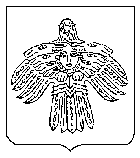 О внесении изменений в постановление администрации МОГО «Ухта» от 23.04.2013 № 556 «О мероприятиях по отбыванию наказания в виде обязательных и исправительных работ»Руководствуясь статьей 39 Уголовно-исполнительного кодекса Российской Федерации, статьями 49, 50 Уголовного кодекса Российской Федерации, администрация постановляет:1. Внести в постановление администрации МОГО «Ухта» от 23.04.2013 № 556 «О мероприятиях по отбыванию наказания в виде обязательных и исправительных работ» (далее - постановление) изменения следующего содержания:1.1. перечень видов обязательных работ и объектов для отбывания административного и уголовного наказания в виде обязательных работ на территории муниципального образования городского округа «Ухта», утвержденный постановлением (приложение № 1) дополнить позицией 16 следующего содержания:«»;1.2. перечень объектов для отбывания наказаний в виде исправительных работ на территории муниципального образования городского округа «Ухта», утвержденный постановлением (приложение № 2) дополнить позициями 74, 75 следующего содержания: «».22. Настоящее постановление вступает в силу со дня его принятия и подлежит официальному опубликованию.3. Контроль за исполнением настоящего поставляю за собой.Глава МОГО «Ухта» - руководитель  администрации МОГО «Ухта»                                                          М.Н. ОсмановАДМИНИСТРАЦИЯМУНИЦИПАЛЬНОГО ОБРАЗОВАНИЯГОРОДСКОГО ОКРУГА«УХТА»АДМИНИСТРАЦИЯМУНИЦИПАЛЬНОГО ОБРАЗОВАНИЯГОРОДСКОГО ОКРУГА«УХТА»«УХТА»КАР  КЫТШЛÖНМУНИЦИПАЛЬНÖЙ  ЮКÖНСААДМИНИСТРАЦИЯ«УХТА»КАР  КЫТШЛÖНМУНИЦИПАЛЬНÖЙ  ЮКÖНСААДМИНИСТРАЦИЯ«УХТА»КАР  КЫТШЛÖНМУНИЦИПАЛЬНÖЙ  ЮКÖНСААДМИНИСТРАЦИЯ«УХТА»КАР  КЫТШЛÖНМУНИЦИПАЛЬНÖЙ  ЮКÖНСААДМИНИСТРАЦИЯПОСТАНОВЛЕНИЕШУÖМПОСТАНОВЛЕНИЕШУÖМПОСТАНОВЛЕНИЕШУÖМПОСТАНОВЛЕНИЕШУÖМПОСТАНОВЛЕНИЕШУÖМПОСТАНОВЛЕНИЕШУÖМПОСТАНОВЛЕНИЕШУÖМ30 декабря 2022 г.№3112г.Ухта,  Республика Коми  16ООО «Движение», адрес: Республика Коми, г.Ухта, пгт Ярега, ул.Октябрьская, д.1674ООО «Движение», адрес: Республика Коми, г.Ухта, пгт Ярега, ул.Октябрьская, д.1675ООО «Регионгазсервис», адрес: Республика Коми, г.Ухта, пр-т Ленина, д.53, кв.111